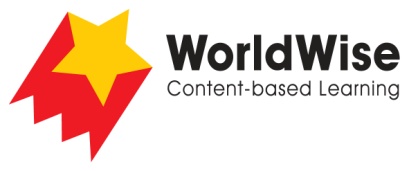 Grade 4 – Investigations							Your RightsPart 5 – Present and share

Look over all the information that you have gathered in your investigation. What are the most important ideas about children’s rights?
Make a chart showing the most important ideas. Once completed make sure you save this fileThe good and the bad about children’s rightsThe good and the bad about children’s rightsThe good and the bad about children’s rightsThings that are stopping children’s rights from being metThings that are helping children to have their rights metHow can you help?